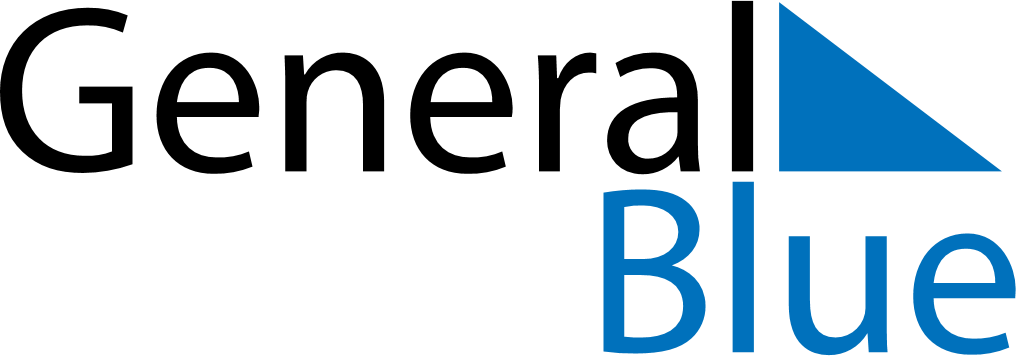 July 2019July 2019July 2019July 2019ArmeniaArmeniaArmeniaSundayMondayTuesdayWednesdayThursdayFridayFridaySaturday1234556Constitution DayConstitution Day78910111212131415161718191920212223242526262728293031